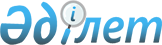 О внесении изменений в распоряжение Премьер-Министра Республики Казахстан от 12 октября 2007 года N 299-рРаспоряжение Премьер-Министра Республики Казахстан от 5 декабря 2007 года N 365-р



      Внести в 
 распоряжение 
 Премьер-Министра Республики Казахстан от 12 октября 2007 года  N 299-р "О создании рабочей группы по выработке предложений по совершенствованию бюджетного законодательства" следующие изменения:



      в пункте 1:



      ввести в состав рабочей группы по выработке предложений по совершенствованию бюджетного законодательства:

"Жамышеву                  - начальника управления методологии



Сауле Аманжоловну            бюджетного процесса Департамента



                             методологии государственного



                             планирования Министерства экономики



                             и бюджетного планирования 



                             Республики Казахстан, секретарем

Аманбаева                  - советника заместителя



Жолдымурата Ермукановича     Премьер-Министра



                             Республики Казахстан

Макарову                   - директора Департамента методологии



Ирину Германовну             государственного планирования



                             Министерства экономики и бюджетного



                             планирования Республики Казахстан

Ажгалиеву                  - директора Департамента экономики и



Айгуль Темиртасовну          бюджетного планирования



                             Атырауской области

Щеглову                    - директора Департамента экономики и



Марию Александровну          бюджетного планирования



                             Костанайской области

Хамитову                   - заведующую сектором образования,



Эльмиру Рамильевну           науки и культуры 



                             Социально-экономического отдела



                             Канцелярии Премьер-Министра



                             Республики Казахстан

Искакову                   - заместителя директора Департамента



Райхан Хусаиновну            экономики и бюджетного планирования



                             Кызылординской области

Лебедеву                   - заместителя директора Департамента



Асию Наильевну               финансов Восточно-Казахстанской



                             области";

      строки:

"Шаженова                  - председатель Комитета казначейства



Дина Мэлсовна                Министерства финансов



                             Республики Казахстан

Каппасов                   - заместитель начальника Юридического



Сабыржан Мажитович           управления Министерства экономики



                             и бюджетного планирования



                             Республики Казахстан"

      изложить в следующей редакции:

"Шаженова                  - ответственный секретарь Министерства



Дина Мэлсовна                экономики и бюджетного планирования



                             Республики Казахстан

Каппасов                   - исполняющий обязанности начальника



Сабыржан Мажитович           Юридического управления Министерства



                             экономики и бюджетного планирования



                             Республики Казахстан";

      вывести из указанного состава Рахимбекову Алину Булатовну, Таджиякова Бисенгали Шамгалиевича, Бурангалиеву Марзию Муханбетрахимовну, Джаркинбаева Жасера Азимхановича, Кармазину Лену Магауяновну, Ким Виссариона Валерьевича, Шаккалиева Армана Абаевича, Доможирскую Ирину Николаевну, Уразгулова Расула Кабдуловича.

      

Премьер-Министр


					© 2012. РГП на ПХВ «Институт законодательства и правовой информации Республики Казахстан» Министерства юстиции Республики Казахстан
				